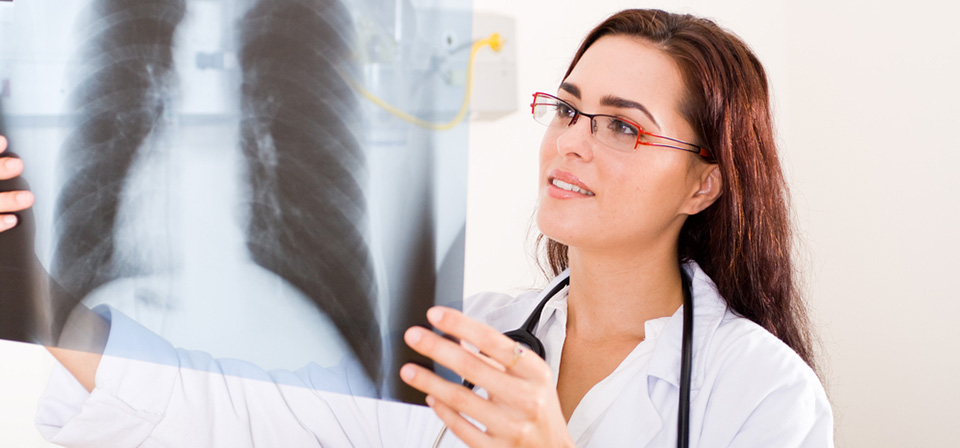 Туберкулез-инфекционное заболевание, вызываемое микобактериями туберкулеза(палочкамиКоха).На сегодняшний день  проблемазаболевания туберкулёзом  остаётся  актуальной во всем мире.К началу 21 века заболеваемость в мире достигла 130 случаев на 100тысяч населения.Заболеть туберкулёзом можно в любом возрасте  и  независимо от принадлежности к той или иной социальной группе. Болезнь в основном передаётся воздушно – капельным путём, а заразиться можно везде – в общественном транспорте, магазине, стадионе, в толпе. Особенно большому риску заражения подвергаются лица, длительное время находящиеся в контакте с больным в плохо проветриваемом помещении.Чаще всего болеют лица,имеющие хронические заболевания (язвенная болезнь, сахарный диабет, заболевания лёгких) и лица социально необеспеченные с вредными привычками (алкоголь, курение, наркотики).В 90% случаев болезнь поражает органы дыхания (лёгкие), но может поражать и другие органы (глаза, кости, кожу, почки, кишечник и другие). Источником зараженияявляется больной человек и предметы его обихода.Заболевание возникает не сразу: от момента попадания в организм  человека возбудителя до проявления болезни может пройти время от нескольких месяцев до нескольких лет.В возникновении заболевания играют роль 2 фактора:- число попавших в организм человека микобактерий;- состояние защитных сил организма.Единственным способом выявить болезнь на ранних этапах является флюорографическое  обследование . Эффективным способом предупреждения заражения и заболевания туберкулёзом является вакцинация новорожденных.На данный момент туберкулёз излечимое заболевание.По данным статистики, при отсутствии лечения за 5 лет погибают 50% больных, у 25% - неизлеченный туберкулёз принимает хроническое прогрессирующее течение и со временем приводит больного к летальному исходу. Основу профилактики составляют меры направленные на повышение защитных сил организма:- соблюдение правильного режима труда;- рациональное питание;- отказ от курения, наркотиков, злоупотребления спиртными напитками;- занятия спортом и закаливание;- соблюдение правил личной гигиены;- регулярно проводить влажную уборку жилых и рабочих помещений (микобактерии погибают при воздействии прямого солнечного света). Подготовила: УЗ «Краснопольская ЦРБ»